香港食品專業協會將於5月再次舉辦食品行業考察團，是次目的地為泰國，希望在考察中與同業交流最新技術及經驗，從而開闢視野，相信同業們必定獲益良多。考察團費用：*單人房附加費為每位港幣1,200圓正截止報名日期：	2015年3月23日	航班資料：	22/5/15	香港 - 曼谷	TG603	07:45 / 09:25	25/5/15	曼谷 - 香港	TG602	18:30 / 22:15香港食品專業協會泰國食品專業考察團2015報名表考察日期：2015年5月22 – 25日（4日3夜）考察對象：食品業界及對有志於食品業界發展者團費包括：泰國國際航空 (Thai Airways) 來回香港及曼谷經濟客位機票。兩地機場離境稅、燃油附加費及香港機場保安稅。行程內的交通、膳食、參觀安排（包入場費）、專業導遊及三晚酒店往宿。備註：團費並不包括個人旅遊保險之費用。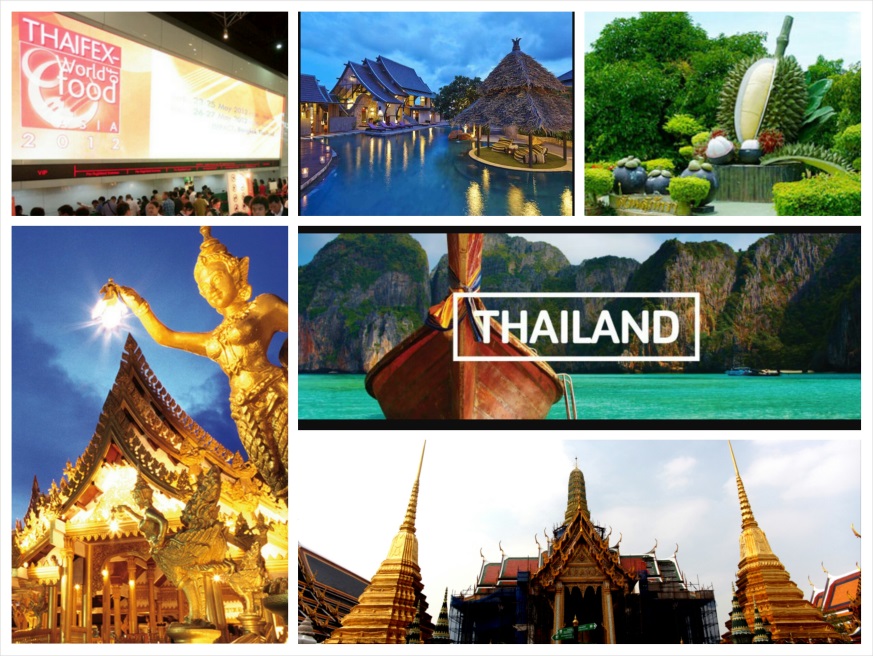 價錢會員港幣4,950圓正非會員港幣5,800圓正查詢：電話：60322712 (文小姐)；97565427 (李先生)	電郵：hkfpa2012@gmail.com參加辦法：以銀行轉賬費用至匯豐銀行048-867782-838，並附上單據副本，連同報名表格，電郵至hkfpa2012@gmail.com，本會將有專人跟進。日期行程第一天(22 / 5 / 15)星期五香港泰國（早餐於航機上） 參觀Thaifex「泰國國際食品展」晚餐@Silom Village  回酒店*休息 *住宿Pullman Kingpower Hotel 或同等級酒店第二天(23 / 5 / 15)星期六酒店早餐  參觀 Tang Heab Seng Fish Sauce Factory（魚露廠）參觀Suphattra Land Fruit Farm in Rayong （皇家水果園） 午餐@皇家水果園  晚餐@ Tam Nan Pa Rayong  返回芭堤雅酒店*休息*住宿Mercure Pattaya Ocean Resort或同等級酒店第三天(24 / 5 / 15)星期日芭堤雅  曼谷  參觀 Thai Health Promotion Centre  午餐 Sompong Thai Cooking School  Asiatique  晚餐 + 自由活動  回酒店*休息*住宿Pullman Kingpower Hotel或同等級酒店第四天(25 / 5 / 15)星期一酒店早餐  參觀 Karn Corn Co. Ltd.  參觀CPF Saraburi  機場香港 （晚餐於航機上）姓名(需與身份証明文件相同)：姓名(需與身份証明文件相同)：姓名(需與身份証明文件相同)：姓名(需與身份証明文件相同)：(英文)(英文)(英文)(英文)(中文)(中文)(中文)(中文)(中文)聯絡電話：性別：性別：性別：男 / 女男 / 女男 / 女電郵地址：出生日期：出生日期：出生日期：護照號碼：護照到期日：護照到期日：護照到期日：出生地點：通訊地址：公司 / 機構名稱：公司 / 機構名稱：公司 / 機構名稱：職位：職位：緊急聯絡人：緊急聯絡人：緊急聯絡人：緊急聯絡人電話：緊急聯絡人電話：緊急聯絡人電話：緊急聯絡人電話：緊急聯絡人電話：香港食品專業協會 / 香港食品衛生管理人員協會之會員：香港食品專業協會 / 香港食品衛生管理人員協會之會員：香港食品專業協會 / 香港食品衛生管理人員協會之會員：香港食品專業協會 / 香港食品衛生管理人員協會之會員：香港食品專業協會 / 香港食品衛生管理人員協會之會員：香港食品專業協會 / 香港食品衛生管理人員協會之會員：香港食品專業協會 / 香港食品衛生管理人員協會之會員：香港食品專業協會 / 香港食品衛生管理人員協會之會員：香港食品專業協會 / 香港食品衛生管理人員協會之會員：香港食品專業協會 / 香港食品衛生管理人員協會之會員：香港食品專業協會 / 香港食品衛生管理人員協會之會員：是 否 需要單人房：需要單人房：是 是 是 否 需要延期逗留，需另外收費 需要延期逗留，需另外收費 需要延期逗留，需另外收費 需要延期逗留，需另外收費 需要延期逗留，需另外收費 需要延期逗留，需另外收費 需要延期逗留，需另外收費 備註：行程的安排，參觀景點可能需要按當時狀況有所更改。如需延期回港， 機票附加費為港幣600圓正，要視乎航班機位情況。突發情況的安排：出發前兩小時，香港天文臺仍懸掛八號或以上烈風信號，或黑雨紅雨警告
- 本會將按照當時航空公司及民航處發佈的最新消息作出處理出發前，目的地當局宣佈有疫症或嚴重天災
- 本會將按照香港政府、民航處及當時航空公司的安排作出處理香港旅遊業議會對該特別情況發出警告或指引
- 本會將按照香港旅遊業議會的安排作出相應的行動取消訂位或要求改期
- 本會將視乎特殊情況處理如因突發情況而導致退團或延期出發，請參閱以下退款條文：於出發前7天或以內導致退團，將不獲任何退款於出發前8-14天導致退團，則可獲退還30%團費於出發前14天以上導致退團，則可獲退還70%團費決定需要延期後，新的出發日期將由本會決定備註：行程的安排，參觀景點可能需要按當時狀況有所更改。如需延期回港， 機票附加費為港幣600圓正，要視乎航班機位情況。突發情況的安排：出發前兩小時，香港天文臺仍懸掛八號或以上烈風信號，或黑雨紅雨警告
- 本會將按照當時航空公司及民航處發佈的最新消息作出處理出發前，目的地當局宣佈有疫症或嚴重天災
- 本會將按照香港政府、民航處及當時航空公司的安排作出處理香港旅遊業議會對該特別情況發出警告或指引
- 本會將按照香港旅遊業議會的安排作出相應的行動取消訂位或要求改期
- 本會將視乎特殊情況處理如因突發情況而導致退團或延期出發，請參閱以下退款條文：於出發前7天或以內導致退團，將不獲任何退款於出發前8-14天導致退團，則可獲退還30%團費於出發前14天以上導致退團，則可獲退還70%團費決定需要延期後，新的出發日期將由本會決定備註：行程的安排，參觀景點可能需要按當時狀況有所更改。如需延期回港， 機票附加費為港幣600圓正，要視乎航班機位情況。突發情況的安排：出發前兩小時，香港天文臺仍懸掛八號或以上烈風信號，或黑雨紅雨警告
- 本會將按照當時航空公司及民航處發佈的最新消息作出處理出發前，目的地當局宣佈有疫症或嚴重天災
- 本會將按照香港政府、民航處及當時航空公司的安排作出處理香港旅遊業議會對該特別情況發出警告或指引
- 本會將按照香港旅遊業議會的安排作出相應的行動取消訂位或要求改期
- 本會將視乎特殊情況處理如因突發情況而導致退團或延期出發，請參閱以下退款條文：於出發前7天或以內導致退團，將不獲任何退款於出發前8-14天導致退團，則可獲退還30%團費於出發前14天以上導致退團，則可獲退還70%團費決定需要延期後，新的出發日期將由本會決定備註：行程的安排，參觀景點可能需要按當時狀況有所更改。如需延期回港， 機票附加費為港幣600圓正，要視乎航班機位情況。突發情況的安排：出發前兩小時，香港天文臺仍懸掛八號或以上烈風信號，或黑雨紅雨警告
- 本會將按照當時航空公司及民航處發佈的最新消息作出處理出發前，目的地當局宣佈有疫症或嚴重天災
- 本會將按照香港政府、民航處及當時航空公司的安排作出處理香港旅遊業議會對該特別情況發出警告或指引
- 本會將按照香港旅遊業議會的安排作出相應的行動取消訂位或要求改期
- 本會將視乎特殊情況處理如因突發情況而導致退團或延期出發，請參閱以下退款條文：於出發前7天或以內導致退團，將不獲任何退款於出發前8-14天導致退團，則可獲退還30%團費於出發前14天以上導致退團，則可獲退還70%團費決定需要延期後，新的出發日期將由本會決定備註：行程的安排，參觀景點可能需要按當時狀況有所更改。如需延期回港， 機票附加費為港幣600圓正，要視乎航班機位情況。突發情況的安排：出發前兩小時，香港天文臺仍懸掛八號或以上烈風信號，或黑雨紅雨警告
- 本會將按照當時航空公司及民航處發佈的最新消息作出處理出發前，目的地當局宣佈有疫症或嚴重天災
- 本會將按照香港政府、民航處及當時航空公司的安排作出處理香港旅遊業議會對該特別情況發出警告或指引
- 本會將按照香港旅遊業議會的安排作出相應的行動取消訂位或要求改期
- 本會將視乎特殊情況處理如因突發情況而導致退團或延期出發，請參閱以下退款條文：於出發前7天或以內導致退團，將不獲任何退款於出發前8-14天導致退團，則可獲退還30%團費於出發前14天以上導致退團，則可獲退還70%團費決定需要延期後，新的出發日期將由本會決定備註：行程的安排，參觀景點可能需要按當時狀況有所更改。如需延期回港， 機票附加費為港幣600圓正，要視乎航班機位情況。突發情況的安排：出發前兩小時，香港天文臺仍懸掛八號或以上烈風信號，或黑雨紅雨警告
- 本會將按照當時航空公司及民航處發佈的最新消息作出處理出發前，目的地當局宣佈有疫症或嚴重天災
- 本會將按照香港政府、民航處及當時航空公司的安排作出處理香港旅遊業議會對該特別情況發出警告或指引
- 本會將按照香港旅遊業議會的安排作出相應的行動取消訂位或要求改期
- 本會將視乎特殊情況處理如因突發情況而導致退團或延期出發，請參閱以下退款條文：於出發前7天或以內導致退團，將不獲任何退款於出發前8-14天導致退團，則可獲退還30%團費於出發前14天以上導致退團，則可獲退還70%團費決定需要延期後，新的出發日期將由本會決定備註：行程的安排，參觀景點可能需要按當時狀況有所更改。如需延期回港， 機票附加費為港幣600圓正，要視乎航班機位情況。突發情況的安排：出發前兩小時，香港天文臺仍懸掛八號或以上烈風信號，或黑雨紅雨警告
- 本會將按照當時航空公司及民航處發佈的最新消息作出處理出發前，目的地當局宣佈有疫症或嚴重天災
- 本會將按照香港政府、民航處及當時航空公司的安排作出處理香港旅遊業議會對該特別情況發出警告或指引
- 本會將按照香港旅遊業議會的安排作出相應的行動取消訂位或要求改期
- 本會將視乎特殊情況處理如因突發情況而導致退團或延期出發，請參閱以下退款條文：於出發前7天或以內導致退團，將不獲任何退款於出發前8-14天導致退團，則可獲退還30%團費於出發前14天以上導致退團，則可獲退還70%團費決定需要延期後，新的出發日期將由本會決定備註：行程的安排，參觀景點可能需要按當時狀況有所更改。如需延期回港， 機票附加費為港幣600圓正，要視乎航班機位情況。突發情況的安排：出發前兩小時，香港天文臺仍懸掛八號或以上烈風信號，或黑雨紅雨警告
- 本會將按照當時航空公司及民航處發佈的最新消息作出處理出發前，目的地當局宣佈有疫症或嚴重天災
- 本會將按照香港政府、民航處及當時航空公司的安排作出處理香港旅遊業議會對該特別情況發出警告或指引
- 本會將按照香港旅遊業議會的安排作出相應的行動取消訂位或要求改期
- 本會將視乎特殊情況處理如因突發情況而導致退團或延期出發，請參閱以下退款條文：於出發前7天或以內導致退團，將不獲任何退款於出發前8-14天導致退團，則可獲退還30%團費於出發前14天以上導致退團，則可獲退還70%團費決定需要延期後，新的出發日期將由本會決定備註：行程的安排，參觀景點可能需要按當時狀況有所更改。如需延期回港， 機票附加費為港幣600圓正，要視乎航班機位情況。突發情況的安排：出發前兩小時，香港天文臺仍懸掛八號或以上烈風信號，或黑雨紅雨警告
- 本會將按照當時航空公司及民航處發佈的最新消息作出處理出發前，目的地當局宣佈有疫症或嚴重天災
- 本會將按照香港政府、民航處及當時航空公司的安排作出處理香港旅遊業議會對該特別情況發出警告或指引
- 本會將按照香港旅遊業議會的安排作出相應的行動取消訂位或要求改期
- 本會將視乎特殊情況處理如因突發情況而導致退團或延期出發，請參閱以下退款條文：於出發前7天或以內導致退團，將不獲任何退款於出發前8-14天導致退團，則可獲退還30%團費於出發前14天以上導致退團，則可獲退還70%團費決定需要延期後，新的出發日期將由本會決定備註：行程的安排，參觀景點可能需要按當時狀況有所更改。如需延期回港， 機票附加費為港幣600圓正，要視乎航班機位情況。突發情況的安排：出發前兩小時，香港天文臺仍懸掛八號或以上烈風信號，或黑雨紅雨警告
- 本會將按照當時航空公司及民航處發佈的最新消息作出處理出發前，目的地當局宣佈有疫症或嚴重天災
- 本會將按照香港政府、民航處及當時航空公司的安排作出處理香港旅遊業議會對該特別情況發出警告或指引
- 本會將按照香港旅遊業議會的安排作出相應的行動取消訂位或要求改期
- 本會將視乎特殊情況處理如因突發情況而導致退團或延期出發，請參閱以下退款條文：於出發前7天或以內導致退團，將不獲任何退款於出發前8-14天導致退團，則可獲退還30%團費於出發前14天以上導致退團，則可獲退還70%團費決定需要延期後，新的出發日期將由本會決定備註：行程的安排，參觀景點可能需要按當時狀況有所更改。如需延期回港， 機票附加費為港幣600圓正，要視乎航班機位情況。突發情況的安排：出發前兩小時，香港天文臺仍懸掛八號或以上烈風信號，或黑雨紅雨警告
- 本會將按照當時航空公司及民航處發佈的最新消息作出處理出發前，目的地當局宣佈有疫症或嚴重天災
- 本會將按照香港政府、民航處及當時航空公司的安排作出處理香港旅遊業議會對該特別情況發出警告或指引
- 本會將按照香港旅遊業議會的安排作出相應的行動取消訂位或要求改期
- 本會將視乎特殊情況處理如因突發情況而導致退團或延期出發，請參閱以下退款條文：於出發前7天或以內導致退團，將不獲任何退款於出發前8-14天導致退團，則可獲退還30%團費於出發前14天以上導致退團，則可獲退還70%團費決定需要延期後，新的出發日期將由本會決定備註：行程的安排，參觀景點可能需要按當時狀況有所更改。如需延期回港， 機票附加費為港幣600圓正，要視乎航班機位情況。突發情況的安排：出發前兩小時，香港天文臺仍懸掛八號或以上烈風信號，或黑雨紅雨警告
- 本會將按照當時航空公司及民航處發佈的最新消息作出處理出發前，目的地當局宣佈有疫症或嚴重天災
- 本會將按照香港政府、民航處及當時航空公司的安排作出處理香港旅遊業議會對該特別情況發出警告或指引
- 本會將按照香港旅遊業議會的安排作出相應的行動取消訂位或要求改期
- 本會將視乎特殊情況處理如因突發情況而導致退團或延期出發，請參閱以下退款條文：於出發前7天或以內導致退團，將不獲任何退款於出發前8-14天導致退團，則可獲退還30%團費於出發前14天以上導致退團，則可獲退還70%團費決定需要延期後，新的出發日期將由本會決定備註：行程的安排，參觀景點可能需要按當時狀況有所更改。如需延期回港， 機票附加費為港幣600圓正，要視乎航班機位情況。突發情況的安排：出發前兩小時，香港天文臺仍懸掛八號或以上烈風信號，或黑雨紅雨警告
- 本會將按照當時航空公司及民航處發佈的最新消息作出處理出發前，目的地當局宣佈有疫症或嚴重天災
- 本會將按照香港政府、民航處及當時航空公司的安排作出處理香港旅遊業議會對該特別情況發出警告或指引
- 本會將按照香港旅遊業議會的安排作出相應的行動取消訂位或要求改期
- 本會將視乎特殊情況處理如因突發情況而導致退團或延期出發，請參閱以下退款條文：於出發前7天或以內導致退團，將不獲任何退款於出發前8-14天導致退團，則可獲退還30%團費於出發前14天以上導致退團，則可獲退還70%團費決定需要延期後，新的出發日期將由本會決定